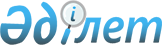 О признании утратившим силу решения маслихата от 30 ноября 2022 года № 162 "Об утверждении ставок туристкого взноса для иностранцев на 2023 год по Аулиекольскому району"Решение маслихата Аулиекольского района Костанайской области от 1 ноября 2023 года № 73. Зарегистрировано в Департаменте юстиции Костанайской области 8 ноября 2023 года № 10076
      В соответствии с пунктом 2 статьи 27 Закона Республики Казахстан от 6 апреля 2016 года "О правовых актах", Аулиекольский районный маслихат РЕШИЛ:
      1. Признать утратившим силу решения маслихата "Об утверждении ставок туристкого взноса для иностранцев на 2023 год по Аулиекольскому району" от 30 ноября 2022 года № 162 (зарегистрировано в Реестре государственной регистрации нормативных правовых актов под № 30897).
      2. Настоящее решение вводится в действие по истечении десяти календарных дней после дня его первого официального опубликования.
					© 2012. РГП на ПХВ «Институт законодательства и правовой информации Республики Казахстан» Министерства юстиции Республики Казахстан
				
      Председатель районного маслихата 

Д. Койшибаев
